On vous donne :Une vue de face et une vue de dessus. Différentes vues de gauche.On vous demande :D’identifier la vue de gauche correspondante à celle observée sur la perspective.De cocher (par une croix) la vue de gauche identifiée. Cocher la bonne case ou noter les réponses sur un papier (exemple : 1 – A)
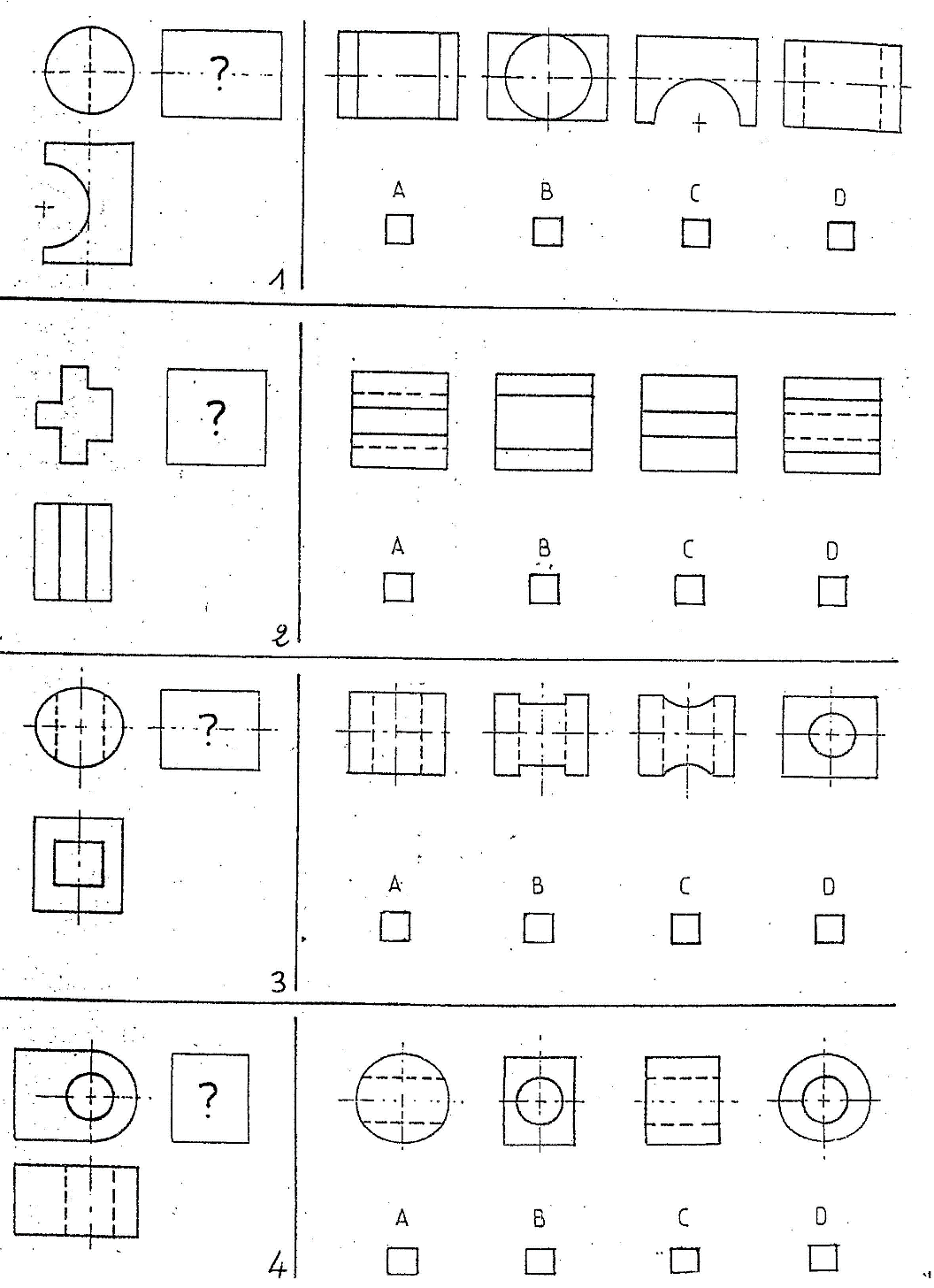 